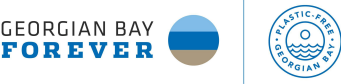 Plastic-Free Georgian Bay Plastic Usage and Reduction SurveyThank you for your interest in joining the Plastic Free Georgian Bay Campaign! Our goal is to reduce plastic waste, expand public awareness about plastic pollution and show how everyone can take action in supporting a circular economy. We at Georgian Bay Forever are excited to learn about your sustainable business and share your experiences with others to work together in making a change!In 2021 a list of plastic manufactured items were classified as toxic under the Canadian Environmental Protection Act, by 2024 Canada plans to ban 6 single-use plastics of concern. However, the scope of these new regulations does not compare to the urgent need to reduce plastic pollution. Plastic in the environment does not degrade, only breaks down into smaller and smaller microplastics. These can accumulate in food chains and negatively impact water quality. In the Great Lakes, concentrations of microplastics are equal to or higher than in the ocean. Plastic pollution poses a serious threat to the environment, and people's health in many direct and indirect ways. Exposure to chemicals associated with plastics as well as plastics consumed in our diets can lead to a variety of adverse health effects. Businesses like yours have an impact in supporting a circular economy, and on changing producer and consumer behavior. We would like to recognize your business as one with a sustainable plastic free business model. We can use your experience to encourage other businesses to switch to less impactful models as well as encourage customers to support businesses like yours that support a circular economy. To join PFGB we ask you to:Sign the pledge to become a member of the campaignAnswer a few questions about your plastic reduction journeyGeorgian Bay Forever staff are available to assist through the process, contact Sean Mullin at Sean.Mullin@gbf.org or 905-880-4945 ext 5. Begin below!Step 1: Take the PledgeAfter completing the pledge you will receive promotional materials to educate and show customers how you are making a posting change in your community! Your businesses will also be showcased on the PFGB website along with other members.Full Name:Organization or Business Name:Organization or Business Email: 
Please also attach your business logo and an associated picture to be displayed on our website!Step 2: Your Sustainable Business
Your experiences in reducing your business’s environmental impact can be used to guide others into doing the same. These responses can be brief as they will be displayed with your business on the PFGB website.Tell us a little about your business:Why did you choose to become sustainable?How did you reduce plastic / go plastic free?What were the biggest struggles?Tips for other businesses: 